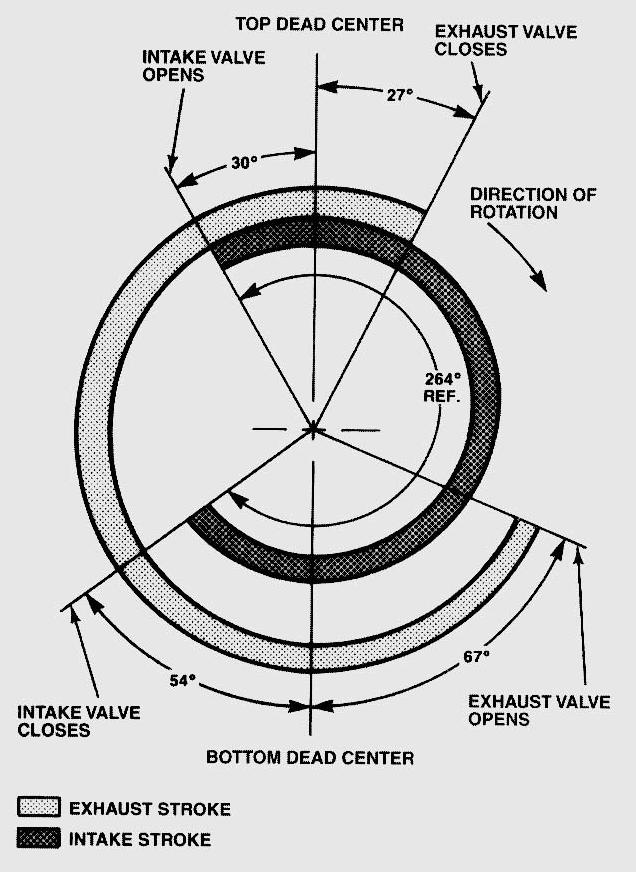  1.  Intake valve opens @: _________________ 2.  Intake valve closes @: _________________ 3.  Intake valve duration: __________ degrees 4.  Exhaust valve opens @: ________________ 5.  Exhaust valve closes @: ________________ 6.  Exhaust valve duration: __________ degrees 7.  Valve overlap: ______________ degrees 8.  Camshaft journal diameters: front_____, _____, _____, _____ rear 9.  Specification for camshaft bearing oil clearance: _________________